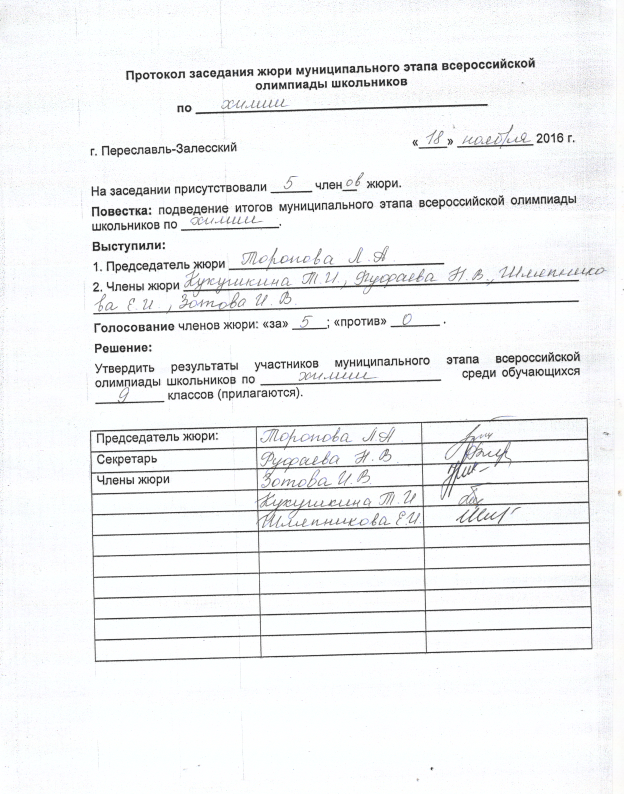 № п/пФИОКлассМах баллИтого балловРейтингТип грамоты1Дубовая О. А.96718,512Филатова С. А.96710,523Зайдельман С. Я.9674,534Калугин В. Ф.9673,54-55Шустрова С. Н.9673,54-56Веретенко А. О.9672,567Карпов М. В.96717-88Митрофанов Н. Р.96717-8